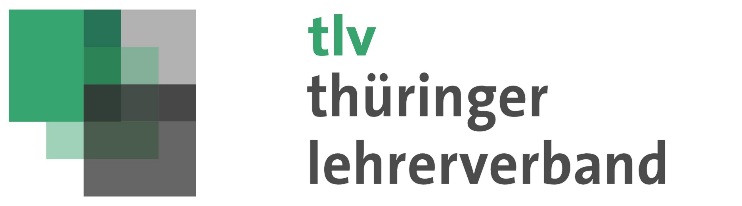 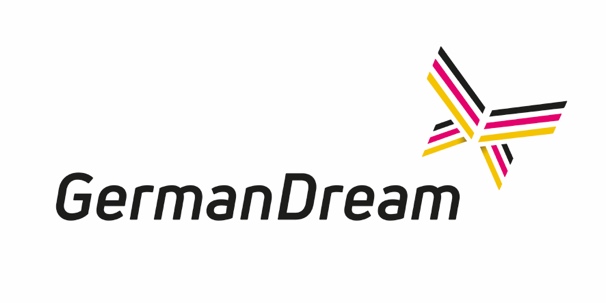 Profil für SchulenName:Schulart und Zielgruppe (Alter, Gruppengröße):Kontaktdaten und AnsprechpartnerIn:Darum möchten wir GermanDream an unsere Schule holen:Das sind die wichtigsten Themen, die unsere SchülerInnen umtreiben:Das würden wir uns von einer GermanDream WertebotschafterIn wünschen (z.B. Themen oder Hintergründe):Mögliche Termine: